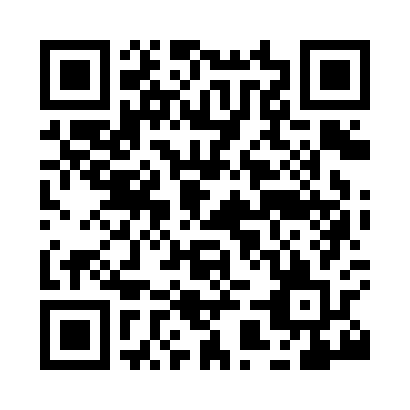 Prayer times for Anwick, Lincolnshire, UKWed 1 May 2024 - Fri 31 May 2024High Latitude Method: Angle Based RulePrayer Calculation Method: Islamic Society of North AmericaAsar Calculation Method: HanafiPrayer times provided by https://www.salahtimes.comDateDayFajrSunriseDhuhrAsrMaghribIsha1Wed3:235:2712:586:078:3010:362Thu3:205:2512:586:088:3210:393Fri3:165:2312:586:108:3410:424Sat3:135:2212:586:118:3610:455Sun3:105:2012:586:128:3710:486Mon3:085:1812:586:138:3910:497Tue3:075:1612:586:148:4110:508Wed3:065:1412:586:158:4210:509Thu3:055:1212:586:168:4410:5110Fri3:045:1112:586:178:4610:5211Sat3:045:0912:586:188:4810:5312Sun3:035:0712:586:198:4910:5413Mon3:025:0612:586:208:5110:5414Tue3:015:0412:586:218:5210:5515Wed3:005:0212:586:228:5410:5616Thu2:595:0112:586:238:5610:5717Fri2:594:5912:586:238:5710:5818Sat2:584:5812:586:248:5910:5919Sun2:574:5612:586:259:0010:5920Mon2:574:5512:586:269:0211:0021Tue2:564:5412:586:279:0311:0122Wed2:554:5212:586:289:0511:0223Thu2:554:5112:586:299:0611:0224Fri2:544:5012:586:299:0811:0325Sat2:544:4812:586:309:0911:0426Sun2:534:4712:596:319:1011:0527Mon2:534:4612:596:329:1211:0528Tue2:524:4512:596:339:1311:0629Wed2:524:4412:596:339:1411:0730Thu2:514:4312:596:349:1511:0731Fri2:514:4212:596:359:1711:08